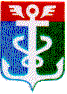 РОССИЙСКАЯ ФЕДЕРАЦИЯПРИМОРСКИЙ КРАЙКОНТРОЛЬНО-СЧЕТНАЯ ПАЛАТА
 НАХОДКИНСКОГО ГОРОДСКОГО ОКРУГА692900 Приморский край, г.Находка, Находкинский пр-т,14тел.(4236) 69-22-91 факс (4236) 74-79-26 E-mail: ksp@ksp-nakhodka.ruЗаключениеКонтрольно-счетной палаты Находкинского городского округа к проекту решения Думы Находкинского округа «О внесении изменений в бюджет Находкинского городского округа на 2014 год и плановый период 2015 и 2016 годов» От 29 мая 2014 годаI. Общие положения.Заключение Контрольно-счетной палаты Находкинского городского округа (далее КСП НГО) на проект Решения Думы Находкинского городского округа «О внесении изменений в бюджет Находкинского городского округа  на 2014 год и плановый период 2015 и 2016 годов» (далее – проект Решения) подготовлено в соответствии с Бюджетным кодексом Российской Федерации (далее – Бюджетный кодекс, БК РФ), Уставом Находкинского городского округа,  Решением   о бюджетном  процессе в Находкинском городском округе» от 30.10.2013г. № 265-НПА (далее – Решение о бюджетном процессе), Решением о Контрольно-счетной палате Находкинского городского округа от 30.10.2013г № 264-НПА и иными нормативными правовыми актами. Представленный на экспертизу проект Решения подготовлен финансовым управлением администрации Находкинского городского округа и внесён в Контрольно-счетную палату Находкинского городского округа главой Находкинского городского округа О.Г. Колядиным 28.05.2014г. (сопроводительное письмо от 28.05.2014 года исх. № 1-31-1235). Согласно части 1 ст.18 «Решения   о бюджетном процессе в Находкинском городском округе» от 30.10.2013г. № 265-НПА, одновременно с проектом Решения Думы Находкинского городского округа о внесении изменений в Решение о бюджете Находкинского городского округа на текущий финансовый год и плановый период предоставляются следующие документы и материалы:1) сведения об исполнении бюджета Находкинского городского округа за истекший отчетный период текущего финансового года;2) оценка ожидаемого исполнения бюджета Находкинского городского округа в текущем финансовом году;3) пояснительная записка с обоснованием предлагаемых изменений.Документы, представленные одновременно с проектом Решения об изменении местного бюджета, соответствуют перечню форм, утвержденных Решением о бюджетном процессе. Из пояснительной записки, представленной на экспертизу, следует, что проект Решения «О внесении изменений в бюджет Находкинского городского округа на 2014 год и плановый период 2015 и 2016 годов» разработан в связи с необходимостью: - внесения изменений в бюджет Находкинского городского округа на 2014 год по доходам и расходам в части изменения бюджетных назначений за счет средств федерального бюджета и бюджета Приморского края;- эффективного перераспределения бюджетных ассигнований между главными распорядителями средств бюджета Находкинского городского округа с учетом реально сложившейся ситуации по исполнению бюджета текущего года;- внесение поправок в текстовые статьи Решения Думы НГО от 10.12.2013г. № 282-НПА «О бюджете Находкинского городского округа на 2014 год и плановый период 2015 и 2016 годов», согласно действующему законодательству.Изменения, внесенные в плановые показатели местного бюджета на 2014 год, предложенные к утверждению, представлены в следующей таблице 1: Таблица 1.                                                                                                                                        тыс. рублей                               В соответствии с представленным проектом Решения «О внесении изменений в бюджет Находкинского городского округа на 2014 год и плановый период 2015 и 2016 годов», на 2014 год доходы увеличиваются на 2 216,20 тыс. рублей и составят 2 752 932,95 тыс. рублей, расходы увеличиваются на 2 216,20 тыс. рублей и составят 3 020 437,99 тыс. рублей, дефицит бюджета не изменяется. II. Доходы бюджета Находкинского городского округа.Изменения на 2014 год по группам доходов представлены в таблице 2:   Таблица 2.                                                                  тыс. рублейДоходы бюджета Находкинского городского округа планируется увеличить в целом на сумму 2 216,20 тыс. рублей за счет увеличения бюджетных ассигнований по безвозмездным поступлениям, в том числе:- субвенций на выполнение полномочий по составлению списков кандидатов в присяжные заседатели на сумму 89,6 тыс. рублей;- прочих трансфертов из резервного фонда правительства Российской Федерации на ликвидацию последствий ЧС на сумму 2 126,20 тыс. рублей.III. Расходы местного бюджета.Проектом предусмотрены расходы в объеме запланированных доходов и дефицита бюджета в сумме 3 020 437,99 тыс. рублей, с увеличением по отношению к расходам по решению Думы от 26.03.2014г. № 344-НПА за счет увеличения безвозмездных поступлений на сумму 2 216,20 тыс. рублей.В проекте Решения Думы Находкинского городского округа «О внесении изменений в бюджет Находкинского городского округа на 2014 год и плановый период 2015 и 2016 годов» предложено внести изменения в Приложение 7 «Распределение бюджетных ассигнований бюджета Находкинского городского округа по разделам, подразделам, целевым статьям и подгруппам видов расходов на 2014 год» и Приложение 9 «Ведомственная структура расходов бюджета Находкинского городского округа на 2014 год».Изменения плановых показателей по расходам представлены в таблице 3:                                                                                                       Таблица 3.                                                                      тыс. рублейВ связи с предложенными изменениями, в части уточнения расходов на 2014 год, вносятся изменения в Приложение 13 «Распределение бюджетных ассигнований по муниципальным программам Находкинского городского округа и непрограммным направлениям деятельности на 2014 год» (таблица 4).Таблица 4. Распределение бюджетных ассигнований  по муниципальным программам НГО и непрограммнымнаправлениям деятельности на 2014 годтыс.рублейРасходы на финансирование целевых программ уменьшены на 6 649,53 тыс. рублей, в сравнении с решением Думы НГО от 26.03.2014 года № 344-НПА.IV.Дефицит бюджета.    	Дефицит бюджета, в сравнении с решением Думы НГО от 26.03.2014 года № 344-НПА, не изменяется и составляет 267 505,04 тыс. рублей. Выводы и предложения:1. Проект Решения Думы Находкинского городского округа «О внесении изменений в бюджет Находкинского городского округа на 2014 год и плановый период 2015 и 2016 годов» внесен главой Находкинского городского округа в Контрольно-счетную палату 28.05.2014г. (вх. № 05.2014/044 от 28.05.2014г.). 2. Уточненные доходы местного бюджета на 2014 год составят 2 752 932,95 тыс. рублей с увеличением на 2 216,20 тыс. рублей, уточненные расходы составят 3 020 437,99 тыс. рублей с увеличением на 2 216,20 тыс. рублей, дефицит бюджета соответственно не изменяется и составляет 267 505,04 тыс. рублей. 3. В ходе проверки документов, представленных одновременно с проектом решения Думы Находкинского городского округа «О внесении изменений в бюджет Находкинского городского округа на 2014 год и плановый период 2015 и 2016 годов», нарушений действующего бюджетного законодательства не выявлено.	С учетом вышеизложенного, Контрольно-счетная палата Находкинского городского округа предлагает Думе Находкинского городского округа при рассмотрении проекта Решения Думы Находкинского городского округа «О внесении изменений в бюджет Находкинского городского округа на 2014 год и плановый период 2015 и 2016 годов» учесть данное заключение.Председатель Контрольно-счетной палаты  Находкинского городского округа                                                                     Т.А.ГончарукАудитор Контрольно-счетной палаты  Находкинского городского округа                                                                  И.В.Карабанова               Решение Думы от 26.03.2014 г.№ 344-НПАПроектуточнений№ 2Отклонения( +,-)(стб.3- стб.2)1234ДОХОДЫ2 750 716,752 752 932,95+2 216,20РАСХОДЫ3 018 221,793 020 437,99+2 216,20ДЕФИЦИТ-267 505,04-267 505,040,00Группы доходовРешение Думы от 26.03.2014 г.№ 344-НПАПроектуточнений № 2Отклонения (+,-) (стб.3- стб.2)1234Собственные доходы, в том числе:1 939 369,001 939 369,000,00-Налоговые доходы1 449 918,001 449 918,000,00-Неналоговые доходы489 451,00489 451,000,00Безвозмездные поступления811 347,75813 563,95+2 216,20-Безвозмездные поступления от других бюджетов бюджетной системы РФ, в том числе:811 347,75813 563,95+2 216,20Дотации от других бюджетов бюджетной системы РФ5 593,005 593,000,00Субсидии от других бюджетов бюджетной системы РФ0,000,000,00Субвенции от других бюджетов бюджетной системы РФ805 754,75805 844,35+89,60Иные межбюджетные трансферты0,002 126,60+2 126,60-Прочие безвозмездные поступления в бюджеты городских округов0,000,000,00Всего доходов 2 750 716,752 752 932,95+2 216,20РазделыРешение Думы от 26.03.2014г. № 344-НПАПроект изменений №2Отклонения(+/-),стб.3 – 2.12340100 Общегосударственные вопросы,в том числе:0102 «Функционирование высшего должностного лица МО» 0103 «Функционирование законодательных (представительных) органов государственной власти и представительных органов МО0104 «Функционирование местных администраций»0105 «Судебная система»0106 «Обеспечение деятельности финансовых, налоговых и таможенных органов и органов финансового (финансово-бюджетного) надзора»0107 «Обеспечение проведения выборов и референдумов»0111 «Резервные фонды»0113 «Другие общегосударственные вопросы»292 984,311 865,0016 622,0048 279,000,0024 076,005 750,001 500,00194 892,31290 134,611 865,0016 622,0048 254,3889,6024 076,004 023,001 500,00193 704,63-2 849,700,000,00-24,62+89,600,00-1 727,000,00-1 187,680200 Национальная оборона,в том числе:0204 «Мобилизационная подготовка экономики» 300,00300,00300,00300,000,000,000300 Национальная безопасность и правоохранительная деятельность, в том числе:0309 «Защита населения и территории от чрезвычайных ситуаций природного и техногенного характера, гражданская оборона»42 850,0042 850,0045 316,3045 316,30+2 466,30+2 466,300400 Национальная экономика,в том числе:0409 «Дорожное хозяйство»0412 «Другие вопросы в области национальной экономии»281 300,00241 909,0039 391,00283 174,00242 289,0040 885,00+1 874,00+380,00+1 494,000500 Жилищно-коммунальное хозяйство,в том числе:0501 «Жилищное хозяйство» 0502 «Коммунальное хозяйство»0503 «Благоустройство»0505 «Другие вопросы в области жилищно-коммунального хозяйства» 480 089,76272 071,1791 217,75100 666,0016 134,84465 813,06257 246,8390 368,09102 053,3016 144,84-14 276,70-14 824,34-849,66+1 387,30+10,000600 Охрана окружающей среды,В том числе:0605 «Природоохранные мероприятия» 566,00566,00566,00566,000,000,000700 Образование, в том числе:0701 «Дошкольное образование»0702 «Общее образование»0707 «Молодежная политика и оздоровление детей»0709 «Другие вопросы в области образования»1 616 098,10628 770,98926 050,3016 838,0044 438,821 613 498,10609 295,25943 251,9016 838,0044 112,95-2 600,00-19 475,73+17 201,600,00-325,870800 Культура, кинематография и средства массовой информации,в том числе:0801 «Культура»,0804 «Другие вопросы в области культуры, кинематографии, средств массовой информации»212 261,62176 442,6235 819,00212 263,92176 442,6235 821,30+2,300,00+2,301000 Социальная политика,в том числе:1001 «Пенсионное обеспечение»1003 «Социальное обеспечение населения»1004 «Охрана семьи и детства»,в том числе:«Компенсация части родительской платы за содержание ребенка в дошкольном учреждении»1006 «Другие вопросы в области социальной политики»35 517,003 961,0010 000,0016 424,0016 424,005 132,0038 117,003 961,0010 000,0016 424,0016 424,007 732,00+2 600,000,000,00-508,00-508,00+2 600,001100 Физическая культура и спорт,в том числе:1101 «Физическая культура»1105 «Другие вопросы в области физической культуры и спорта»31 255,0019 176,0012 079,0031 255,0019 176,0012 079,000,000,000,001300 Обслуживание внутреннего государственного и муниципального долга, в том числе:1301 «Процентные платежи по муниципальному долгу»25 000,0025 000,0040 000,0040 000,00+15 000,00+15 000,00Всего расходов3 018 221,793 020 437,99+2 216,20№ п/пНаименованиеРаздел подраз-делЦелевая статьяРешение Думы от 26.03.14г. № 344-НПАПроект изменений №2Отклонения(+/-),стб.3 – 2.12345671МП «Переселение граждан НГО из аварийного жилищного фонда на 2013-2015 годы»00000679603146 393,33132 593,33-13 800,0005010679603146 393,33132 593,33-13 800,002МП «Развитие и поддержка одаренных детей в области культуры и искусства НГО на 2012-2015 г.г.»000079503001 261,001 307,50+46,50070279503001 261,001 307,50+46,503МП «Сохранение памятников истории и культуры на территории НГО» на 2012-2015 годы00007950400938,99938,990,0005037950400703,99703,990,0008017950400235,00235,000,004МП «Ремонт дорог общего пользования НГО на 2011-2015 годы»0000795050062 765,0062 765,000,000409795050062 765,0062 765,000,005МП «Ремонт внутридворовых проездов, ливнестоков, подпорных стенок НГО» на 2011-2015 гг.0000795060021 300,0021 300,000,000409795060021 300,0021 300,000,006МП «Школьное питание на 2011-2015 годы»000079507002 000,002 000,000,00070279507002 000,002 000,000,007МП «Социальная поддержка граждан НГО на 2012-2014 годы»0000795080023 672,0023 672,000,00070179508004 000,004 000,000,00070279508006 000,006 000,000,00070979508009 625,009 625,000,00100679508004 047,004 047,000,008МП «Находка против наркотиков» на 2011-2015 годы000079509005 800,005 800,000,00070779509005 800,005 800,000,009МП «Строительство и капитальный ремонт сетей наружного освещения на территории НГО на 2013-2014 г.»050379510011 000,001 000,000,00050379510011 000,001 000,000,0010МП «Повышение безопасности дорожного движения в НГО в 2013-2018 годах»0000795110016 156,0016 536,00+380,000409795110016 081,0016 461,00+380,000709795110075,0075,000,0011МП «Капитальный ремонт многоквартирных домов» НГО на 2013-2015 годы0000795120024 561,0024 766,00+205,000501795120024 561,0024 766,00+205,0012МП «Развитие физической культуры и массового спорта в НГО» на 2012-2015 годы0000795130012 196,0012 196,000,00070279513002 000,002 000,000,001105795130010 196,0010 196,000,0013МП «Развитие малого и среднего предпринимательства на территории НГО на 2012-2014 годы»000079514002 000,002 000,000,00041279514002 000,002 000,000,0014МП «Модернизация и развитие системы образования НГО на 2012-2015 годы» 0000795150045 644,1050 744,10+5 100,00(дошкольное образование)0701795150115 670,7020 770,70+5 100,00(общее образование)0702795150222 323,4022 323,400,00(дополнительное образование)070279515036 721,186 721,180,00(другие вопросы в области образования)07097951504928,82928,820,0015МП «Развитие и обустройство мест массового отдыха населения на территориях морского побережья НГО» на 2011-2015 годы00007951600260,00260,000,0004127951600260,00260,000,0016МП «Комплексные меры по реализации молодежной политики на территории НГО» на 2012-2014 годы000079517004 275,004 275,000,00070779517004 275,004 275,000,0017МП «Комплексные меры по профилактике терроризма и экстремизма в НГО на 2012-2016 годы»000079518008 188,008 188,000,00070179518005 933,005 933,000,00070279518001 868,001 868,000,0008017951800387,00387,000,0018МП «Развитие внутреннего и въездного туризма в НГО на 2011-2015 годы»00007951900134,00134,000,0004127951900134,00134,000,0019МП «Развитие информационно-библиотечного обслуживания в НГО» на 2011-2015 годы000079520001 397,001 397,000,00080179520001 397,001 397,000,0020МП «Энергосбережение и повышение энергетической эффективности в НГО на 2010-2014 годы и на перспективу до 2020 года»0000795210012 060,0012 060,000,00050279521009 300,009 300,000,0007027952100251,00251,000,00080179521002 509,002 509,000,0021МП «Благоустройство и озеленение территории НГО на 2012-2015 годы»0000795230058 219,0059 606,30+1 387,300503795230058 219,0059 606,30+1 387,3022МДЦП «Развитие сети дошкольных образовательных учреждений в НГО на 2014-2016гг. Детский сад – детям»000079526001 000,001 000,000,00070179526001 000,001 000,000,0023 МП «Развитие торговли на территории НГО на 2012-2015 годы»00007952700258,00258,000,0004127952700258,00258,000,0024МП «Пожарная безопасность и предупреждение чрезвычайных ситуаций на 2012-2015 годы»0000795280018 698,0019 037,70+339,70030979528005 677,006 016,70+339,70050279528002 000,002 000,000,00050379528001 000,001 000,000,00070179528003 251,003 251,000,00070279528006 122,006 122,000,0007077952800135,00135,000,0008017952800513,00513,000,0025МП «Поддержка социально ориентированных некоммерческих организаций, объединяющих инвалидов и ветеранов, на территории НГО на 2013год»000079529001 085,001 085,000,00100679529001 085,001 085,000,0026МП «Развитие муниципальной службы в администрации НГО на 2012-2016 годы»000079530001 863,002 868,48+1 005,4801047953000964,00954,00-10,0001067953000439,00439,000,0001137953000285,001 290,48+1 005,480412795300020,0020,000,00050579530000,0010,00+10,000709795300075,0075,000,000804795300080,0080,000,0027МП «Обеспечение жильем молодых семей НГО на 2013-2015гг.»0000795310010 000,0010 000,000,001003795310010 000,0010 000,000,0028МП «Формирование доступной среды жизнедеятельности для инвалидов и других маломобильных групп НГО на 2013-2015гг.» 000079532002 713,002 713,000,0007027953200315,00315,000,00080179532002 398,002 398,000,0029МП «Создание многофункционального центра предоставления государственных и муниципальных услуг НГО на 2013-2014 годы»0000795330012 150,0011 400,00-750,000113795330012 150,0011 400,00-750,0030МП «Информатизация администрации НГО на 2014-2016 годы»000079535004 378,005 048,00+670,0001067953500858,001 528,00+670,00011379535003 520,003 520,000,0031 МП «Адресная программа по проведению кап.ремонта многоквартирных домов, расположенных на территории НГО на 2014 год»0000795360010 513,859 280,34-1 233,510501795360010 513,859 280,34-1 233,51Всего расходов512 879,27506 229,74-6 649,53